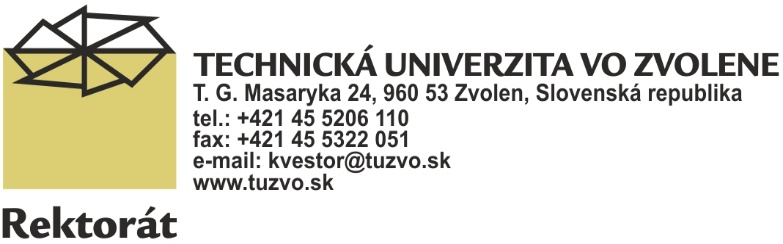 Obchodná verejná súťaž vyhlásená podľa ust. § 281 až § 288 zákona č. 513/1991 Zb. Obchodný zákonník v znení neskorších predpisov Vyhlasovateľ: 	Technická univerzita vo Zvolene T. G. Masaryka 24 960 01 Zvolen IČO: 00 397 440 Právna forma: verejná vysoká škola zriadená zákonomŠtatutárny orgán: Dr.h.c. prof. Ing. Rudolf Kropil, PhD., rektorNavrhovatelia (súťažitelia): Fyzické a právnické osoby Technická univerzita vo Zvolene (ďalej len „vyhlasovateľ alebo „TUZVO“) vyhlasuje obchodnú verejnú súťaž o najvhodnejšie návrhy kúpnych zmlúv (ďalej len „súťaž“) a vyzýva navrhovateľov na podanie návrhov na uzatvorenie kúpnych zmlúv o predaji hnuteľných vecí vo vlastníctve TUZVO, ktoré sú predmetom tejto súťaže, a to za nasledovných podmienok:A. Predmet súťažePredmetom súťaže je: nákladný automobil Iveco Trakker 190E38W, s príslušenstvom. Vyvolávacia cena je 9100 € s DPH. Inzerát je uverejnený aj na stránke Bazoš.sk. Inzerát č. 165242937 link https://auto.bazos.sk/inzerat/165242937/iveco-trakker.phpautobus Isuzu Turquoise. Vyvolávacia cena 7950 € s DPH. Inzerát č. 165243343 link  https://auto.bazos.sk/inzerat/165243343/isuzu-turquoise.phpšpeciálny príves Huffermann HAR 20.67. Vyvolávacia cena 7900 € s DPH. Inzerát č. 165243823 link https://auto.bazos.sk/inzerat/165243823/specialny-prives-huffermann-har-2067.php B. Podmienky obchodnej verejnej súťažeKaždý stroj predávame samosamostatne.Súťaž začína dňom zverejnenia na stránke Bazoš.sk a na webovom sídle Technickej univerzity vo Zvolene: https://www.tuzvo.sk/sk/obchodne-verejne-sutazeSúťaž končí 15.6.2024Označenie navrhovateľa, ktoré navrhovateľ zapracuje do návrhu kúpnej zmluvy, musí    byť nasledovné: U právnickej osoby a fyzickej osoby - podnikateľa: obchodné meno, sídlo alebo miesto podnikania; právna forma právnickej osoby; identifikačné číslo; DIČ, IČ DPH; štatutárny orgán; bankové spojenie a číslo účtu – IBAN, z ktorého bude poukázaná kúpna cena; označenie registra, v ktorom je zapísaný a pod akým číslom; U fyzickej osoby - nepodnikateľa: meno; priezvisko; titul; rodné priezvisko; dátum narodenia; rodné číslo; miesto trvalého pobytu; rodinný stav; štátna príslušnosť; označenie bankového spojenia, z ktorého bude poukázaná kúpna cena, číslo účtu – IBAN.Označenie vyhlasovateľa (predávajúceho) je uvedené v návrhu kúpnej zmluvy.Hodnota strojov bola stanovená na základe znaleckých posudkovNavrhovatelia majú možnosť nahliadnuť do znaleckého posudku a dohodnúť si obhliadku nehnuteľností na základe telefonického dohovoru s Ing. Ľubomírom Ivanom, PhD. na tel. č. +421 905 710 489, a to minimálne jeden pracovný deň pred požadovaným termínom obhliadky.Spôsob a lehota na predkladanie návrhov je na adresu: Technická univerzita vo Zvolene, T. G. Masaryka 24, 960 01 Zvolen, a to poštou alebo osobným odovzdaním v podateľni TUZVO do 15.6.2024 do 10.00 hod. V podateľni TUZVO bude na obálke vyznačený dátum a hodina doručenia. V obidvoch prípadoch je pre dodržanie lehoty rozhodujúci dátum a hodina doručenia do podateľne TUZVO, a nie dátum odoslania poštou. Na obálke so súťažným návrhom musí byť uvedené označenie: Cenová ponuka - Neotvárať a názov príslušného stroja.Obálka so súťažným návrhom musí obsahovať: identifikačné údaje:pri právnickej osobe: obchodné meno, sídlo, IČO, DIČ, IČ DPH, štatutárny orgán – meno a priezvisko a podpis (podpisy) osoby (osôb) oprávnenej konať v mene PO, splnomocnenie, ak osobu oprávnenú konať v mene PO v tejto súťaži zastupuje niekto iný, pričom podpis splnomocnenca musí byť úradne osvedčený, označenie registra, v ktorom je právnická osoba ako právny subjekt zaregistrovaná b) pri fyzickej osobe: nepodnikateľ: meno, priezvisko (aj rodné), stav, rodné číslo, adresa trvalého pobytu, štátna príslušnosť, podpis fyzickej osoby; podnikateľ: obchodné meno, sídlo podnikania, IČO, DIČ, IČ DPH, podpis podnikateľa, splnomocnenie, ak osobu oprávnenú konať v mene podnikateľa v tejto súťaži zastupuje niekto iný, pričom podpis splnomocnenca musí byť úradne osvedčený, označenie registra, v ktorom je fyzická osoba ako právny subjekt zaregistrovaná, návrh kúpnej zmluvy (príloha č. 2), ktorý je súčasťou týchto súťažných podmienok, doplnený o chýbajúce údaje, podpísaný navrhovateľom (oprávnenou osobou za navrhovateľa), pričom obsah zmluvy, ktorá je súčasťou týchto súťažných podmienok, nesmie byť navrhovateľom pozmenený; čestné vyhlásenie navrhovateľa ako kupujúceho (príloha č. 3) v zmysle § 14 zákona č. 176/2004 Z. z. o nakladaní s majetkom verejnoprávnych inštitúcií v znení neskorších predpisov, ktoré je súčasťou týchto súťažných podmienok, doplnené o chýbajúce údaje, podpísané navrhovateľom (oprávnenou osobou za navrhovateľa);súhlas navrhovateľa so spracovaním osobných údajov podľa zák. č. 18/2018 Z. z. o ochrane osobných údajov a o zmene a doplnení niektorých zákonov v znení neskorších predpisov, ktorý je súčasťou týchto súťažných podmienok, doplnený o chýbajúce údaje a podpísaný navrhovateľom (oprávnenou osobou za navrhovateľa) a súhlas so súťažnými podmienkami obchodnej verejnej súťaže podpísaný navrhovateľom (oprávnenou osobou za navrhovateľa) (príloha č.4). Výsledok verejnej obchodnej súťaže bude písomne oznámený všetkým navrhovateľom najneskôr do 14 kalendárnych dní od uplynutia lehoty na predkladanie návrhov. Vyhlasovateľ si vyhradzuje právo uverejnené podmienky súťaže meniť, robiť úpravy v kúpnej zmluve, všetky predložené návrhy odmietnuť alebo súťaž zrušiť. Každý navrhovateľ môže predložiť len jeden návrh na daný stroj. Manželia podávajú návrh iba spoločne ako jeden návrh, pokiaľ nemajú súdom rozdelené bezpodielové spoluvlastníctvo manželov (BSM); uvádzajú obidvaja identifikačné údaje a návrh podpisujú obidvaja. Súťažný návrh môže navrhovateľ meniť, dopĺňať alebo odvolať len do uplynutia lehoty stanovenej na predkladanie návrhov. Po uplynutí tejto lehoty nemôže navrhovateľ súťažný návrh odvolať, ani ho zmeniť alebo doplniť, ibaže by išlo o opravu zrejmých chýb, ktoré vznikli nedopatrením pri vyhotovení návrhu a podmienky súťaže túto opravu nevylučujú. Súťažný návrh musí byť vyhotovený v slovenskom jazyku. Navrhovatelia nemajú nárok na náhradu nákladov spojených s účasťou v súťaži. Do súťaže nemožno zahrnúť návrhy, ktoré boli predložené po termíne na predkladanie návrhov, ani návrhy, ktorých obsah nezodpovedá súťažným podmienkam, ani návrhy, ktorých obsah nezodpovedá skutočnosti. Takéto návrhy komisia odmietne. V prípade, že navrhovateľ, ktorého návrh bude najvýhodnejší, po odoslaní oznámenia o prijatí návrhu nedodrží vyhlasovateľom stanovené lehoty a neposkytne súčinnosť potrebnú k uzatvoreniu zmluvy, vyhlasovateľ si vyhradzuje právo uzavrieť kúpnu zmluvu s ďalším navrhovateľom, ktorého návrh zodpovedá podmienkam súťaže a je ďalší najvýhodnejší v poradí. C. Kritériá vyhodnotenia súťažeKritériom pre určenie víťaza súťaže je najvyššia ponúknutá cena. Ponúknutá kúpna cena nesmie byť nižšia ako cena stanovená v bode A. Predmet súťaže, ktorá bola stanovená na základe znaleckých posudkov, čo je všeobecná hodnota majetku určená podľa osobitného predpisu (vyhláška Ministerstva spravodlivosti SR č. 492/2004 Z. z. o stanovení všeobecnej hodnoty majetku v znení neskorších predpisov) – časť B, bod 4 týchto súťažných podmienok. V prípade, že dvaja alebo viacerí navrhovatelia predložia návrh s rovnakou najvyššou ponúknutou cenou, vyhlasovateľ týchto navrhovateľov vyzve na novú úpravu ceny jej zvýšením. Ak v dôsledku rovnakej ponúknutej ceny ani potom nebude možné určiť víťaza súťaže, o poradí návrhov rozhodne vyhlasovateľ na základe termínu doručenia pôvodného návrhu vyhlasovateľovi tak, že víťazom súťaže sa stáva ten navrhovateľ, ktorého pôvodný návrh s najvyššou ponúknutou cenou bol doručený ako prvý; vyhlasovateľ má tiež právo súťaž zrušiť. Vo Zvolene, dňa 29.5. 2024 Dr.h.c. prof. Ing. Rudolf Kropil, PhD.                           rektor Prílohy:  č. 1 Návrh kúpnej zmluvy č. 2 Čestné vyhlásenie kupujúcehoč. 3 Súhlas so spracovaním osobných údajov a so súťažnými podmienkami Príloha č. 1medzi zmluvnými stranami (ďalej v texte aj „zmluvné strany“):Názov:				Technická univerzita vo Zvolene					verejnoprávna inštitúcia konajúca					špecializovaným výučbovým zariadením					Technická univerzita vo Zvolene						Vysokoškolský lesnícky podnik	Sídlo:				T.G. Masaryka  24, 960 53 Zvolen, SR	IČO:				00 397 440	DIČ:				2020474808	IČ DPH:			SK2020474808	Bankové spojenie:		Štátna pokladnica Bratislava	IBAN:				SK39 8180 0000 0070 0027 6367		Štatutárny orgán:  		Dr. h. c. prof. Ing. Rudolf Kropil, PhD. rektor 	Osoba zodpovedná za plnenie	a oprávnená na podpis: 		Ing. Ľubomír Ivan, PhD., riaditeľ  VšLP										(ďalej v texte aj „predávajúci“)	a2.	Obchodné meno:		.........................................	Sídlo:					........................................., SR	IČO:					.........................................	DIČ:					.........................................	IČ DPH:  			...............................................		Bankové spojenie:			..........................................	IBAN: 				...............................................	Registrácia:				Obchodný register Okresného súdu ...............................						oddiel: ....................., vložka číslo: .....................................	Štatutárny orgán:			................................................	event.	Meno a priezvisko:		...................., rod. ......................	Dátum narodenia:		.................................	Rodné číslo:			.................................	Trvale bytom:			.................................	Štátne občianstvo:		SR(ďalej v texte aj „kupujúci“)takto: Predávajúci prehlasuje, že je výlučným vlastníkom hnuteľnej veci - ........................................., ktorej bližšia špecifikácia je uvedené v nasledovnej tabuľke:Predávajúci prehlasuje, že .............................................. bol v zmysle ust. § 5 ods.6 zákona č. 176/2004 Z.z. o nakladaní s majetkom verejnoprávnych inštitúcií, rozhodnutím predávajúceho ......................., číslo .............. zo dňa ............, určený za nepotrebnú hnuteľnú vec, pričom predmetné rozhodnutie tvorí Prílohu č.1 tejto Zmluvy.Predávajúci prehlasuje, že predmetná Kúpna zmluva (ďalej v texte aj „Zmluva“)  sa uzatvára ako výsledok obchodnej verejnej súťaže .............. číslo ............, zo dňa .................., zverejnenej dňa ............. na .......................... (ďalej v texte aj „obchodná verejná súťaž“), vyhlásenej v zmysle ust. § 5 ods.6 zákona č. 176/2004 Z.z. o nakladaní s majetkom verejnoprávnych inštitúcií. Predávajúci prehlasuje, že kupujúci je úspešným účastníkom obchodnej verejnej súťaže. Podmienky obchodnej verejnej súťaže, žiadosť kupujúceho o účasť do obchodnej verejnej súťaže, ako aj vyhodnotenie obchodnej verejnej súťaže tvoria Prílohu č.2 tejto Zmluvy.Touto Zmluvou sa predávajúci zaväzuje dodať kupujúcemu v dohodnutom mieste a v dohodnutom čase hnuteľnú vec – .............................................. (ďalej v texte aj „predmet kúpy/tovar“), ktorej bližšia špecifikácia je uvedená v článku I. tejto Zmluvy, a kupujúci sa zaväzuje prevziať predmet kúpy a zaplatiť riadne a včas predávajúcemu za dodaný predmet kúpy dohodnutú kúpnu cenu. Kupujúci aj predávajúci súhlasne prehlasujú, že predmet kúpy je na základe špecifikácie uvedenej v článku I. tejto Zmluvy, ako aj na základe ohliadky uskutočnenej zmluvnými stranami, dostatočne určito a zrozumiteľne opísaný tak, aby nemohol byť zamenený s inou vecou.Zmluvné strany sa pri plnení záväzkov z tejto Zmluvy zaväzujú postupovať v súlade s jej dojednaniami, plniť svoje záväzky riadne a včas tak, aby konaním alebo opomenutím ktorejkoľvek zo zmluvných strán nedošlo k neoprávnenému zásahu do práv druhej zmluvnej strany.Predávajúci si splní povinnosť dodať predmet kúpy kupujúcemu tým, že umožní kupujúcemu nakladať s predmetom kúpy v lehote do ........ (slovom: .............) dní odo dňa zaplatenia kúpnej ceny v celom rozsahu vrátane DPH na bankový účet predávajúceho, a to v mieste dodania na adrese: .......................................... (ďalej v texte aj „miesto dodania“).Kupujúci je povinný predmet kúpy na mieste dodania a v čase dohodnutom v bode 1. tohto článku prevziať. Kupujúci sa zaväzuje zabezpečiť prepravu predmetu kúpy z miesta dodania na vlastné náklady. Kupujúci je povinný pri prevzatí predmetu kúpy predávajúcemu preukázať svoju totožnosť, a to za účelom identifikácie kupujúceho. V prípade, ak kupujúci splnomocní na prevzatie predmetu kúpy a podpis preberacieho protokolu tretiu osobu, tretia osoba je povinná pri prevzatí predmetu kúpy predložiť predávajúcemu písomné plnomocenstvo, na ktorom musí byť podpis osoby úradne overený, ktoré oprávňuje tretiu osobu na prevzatie predmetu kúpy. Pri dodaní predmetu kúpy predávajúci vystaví kupujúcemu dodací list (odovzdávací a preberací protokol), ktorý kupujúci podpíše a opatrí svojou pečiatkou. Dodací list musí byť podpísaný kupujúcim alebo ním splnomocnenou osobou, ako aj predávajúcim, s uvedením mena a priezviska osoby, ktorá dodací list podpisuje, pričom musí obsahovať ďalej aspoň: (i) identifikačné údaje predávajúceho a kupujúceho; (ii) identifikácia predmetu kúpy; (iii) miesto dodania; (iv) dátum a čas dodania predmetu kúpy; (v) uvedenie príslušenstva a vecí, ktoré sa v predmete kúpy nachádzajú; (vi) uvedenie dátumu a počtu najazdených km; (vii) skutočnosť, že predávajúci odovzdal kupujúcemu doklady – dokumentáciu, návody, protokoly, povolenia a platné doklady, ktoré sú potrebné na prevzatie, údržbu a užívanie predmetu kúpy.Kupujúci podpisom tejto Zmluvy vyhlasuje, že sa pred uzavretím tejto Zmluvy riadne oboznámil so stavom predmetu kúpy, skontroloval technický stav predmetu kúpy, vykonal skúšobnú jazdu s predmetom kúpy za účelom previerky funkčnosti a technického stavu predmetu kúpy, a teda pozná stav predmetu kúpy, pričom si nevymieňuje  žiadne osobitné vlastnosti predmetu kúpy. Predmet kúpy je kupujúcemu dodaný a kupujúci ho prijíma v stave ako stojí a leží v čase uzavretia tejto Zmluvy s prihliadnutím na bežné opotrebenie, pričom kupujúci podpisom tejto Zmluvy potvrdzuje, že predmet kúpy je v čase uzavretia tejto Zmluvy vo vyhovujúcom technickom stave, bez závad/nedostatkov, čistý a spôsobilý na prevádzku a užívanie. Kupujúci podpisom tejto Zmluvy berie na vedomie, že ide o predaj predtým používaného predmetu kúpy.Rozsah, podmienky a spôsob uplatnenia nárokov zo zodpovednosti za vady predmetu kúpy sa spravujú príslušnými ustanoveniami Obchodného zákonníka, pričom predávajúci neposkytuje záruku za akosť.Článok IV.Kúpna cena a platobné podmienkyZmluvné strany prehlasujú, že na základe výsledkov obchodnej verejnej súťaže kupujúci zaplatí predávajúcemu za predmet prevodu (vrátane jeho súčastí a príslušenstva), kúpnu cenu vo výške .................- EUR vrátane DPH (slovom: ........................... eur vrátane DPH). Kupujúci prehlasuje, že kúpna cena zodpovedá stavu predmetu kúpy, pričom kúpna cena bola stanovená s prihliadnutím na skutočnosť, že sa jedná o predaj použitého predmetu kúpy.Zmluvné strany sa dohodli, že kupujúci je povinný zaplatiť predávajúcemu kúpnu cenu v celom rozsahu, t.j. vo výške ..................- EUR vrátane DPH, v deň uzavretia tejto Zmluvy a to tak, že v deň podpisu tejto Zmluvy obidvomi zmluvnými stranami, kupujúci uskutoční platobný príkaz na úhradu kúpnej ceny vo výške .................- EUR vrátane DPH, a to v prospech bankového účtu predávajúceho uvedeného v záhlaví tejto Zmluvy. Pri podpise tejto Zmluvy je kupujúci povinný predložiť prevodný príkaz potvrdený príslušnou bankou, z ktorého vyplýva poukázanie celej sumy kúpnej ceny vo výške .................- EUR vrátane DPH v prospech bankového účtu predávajúceho. V prípade, ak v cezhraničnom bezhotovostnom platobnom styku vznikne niektorej strane potreba platiť akékoľvek poplatky, každá zo zmluvných strán znáša poplatky, ktoré jej vzniknú sama.Zmluvné strany sa dohodli, že predávajúci vystaví kupujúcemu aj faktúru na kúpnu cenu, ktorá však bude slúžiť výlučne pre daňové účely. Dátum splatnosti uvedený na príslušnej faktúre bude zodpovedať dohode uvedenej v tomto článku. Kúpna cena sa považuje za zaplatenú dňom pripísania sumy vo výške kúpnej ceny na bankový účet predávajúceho.Zmluvné strany sa dohodli, že v prípade, ak kúpna cena nebude pripísaná v prospech bankového účtu predávajúceho do 5 (slovom: piatich) pracovných dní odo dňa podpisu tejto Zmluvy, je predávajúci oprávnený od tejto Zmluvy odstúpiť. Dňom doručenia oznámenia o odstúpení od tejto Zmluvy kupujúcemu na adresu uvedenú v záhlaví tejto Zmluvy, sa táto Zmluva od začiatku zrušuje a účastníci sú si povinní vrátiť navzájom plnenia, ktoré podľa tejto Zmluvy dostali. Zmluvné strany sa dohodli, že ak kupujúci poruší povinnosť stanovenú v bode 3. tohto článku tejto Zmluvy (t.j. neuhradí kúpnu cenu v celom rozsahu v deň jej splatnosti), má predávajúci právo uplatniť si voči kupujúcemu nárok na zaplatenie (t.j. požadovať od kupujúceho) zmluvnej pokuty vo výške 0,03 % z dlžnej sumy za každý, aj začatý deň omeškania, a to aj vtedy, ak kupujúci porušenie povinnosti nezavinil. Zmluvné strany sa zároveň dohodli, že predávajúci má popri nároku na zmluvnú pokutu podľa tohto bodu, právo požadovať od kupujúceho aj náhradu škody v celkovej výške vzniknutej škody.Článok V.Vlastnícke právo a nebezpečenstvo škody Zmluvné strany sa v zmysle ust. § 445 Obchodného zákonníka dohodli, že predávajúci predáva predmet kúpy s výhradou vlastníckeho práva, v zmysle ktorej vlastnícke právo k predmetu kúpy prechádza na kupujúceho až úplným zaplatením kúpnej ceny vrátane DPH predávajúcemu. Zmluvné strany sa v zmysle ust. § 455 a nasl. Obchodného zákonníka dohodli, že nebezpečenstvo škody na predmete kúpy, náhodnej skazy či náhodného zhoršenia predmetu kúpy, prechádza na kupujúceho až úplným zaplatením kúpnej ceny vrátane DPH predávajúcemu.Predávajúci prehlasuje, že na predmete prevodu neviaznu žiadne dlhy, vecné bremená, ani iné ťarchy.Predávajúci prehlasuje, že ku dňu podpísania tejto Zmluvy mu nie je v súvislosti s prevádzaným predmetom prevodu známa existencia žiadnych začatých súdnych sporov, notárskych zápisníc ako exekučných titulov, exekučných konaní alebo iných konaní s podobným účinkom.Predávajúci prehlasuje, že v deň podpisu tejto Zmluvy je predmet prevodu poistený v súlade so zákonom č. 381/2001 Z. z. o povinnom zmluvnom poistení zodpovednosti za škodu spôsobenú prevádzkou motorového vozidla a o zmene a doplnení niektorých zákonov. Zmluvné strany sa dohodli, že predávajúci je povinný pri dodaní predmetu kúpy odovzdať kupujúcemu doklady - dokumentáciu, návody, protokoly, poistenie, povolenia a platné doklady, ktoré sú potrebné na prevzatie, údržbu a užívanie predmetu kúpy.Zmluvné strany sa dohodli, že po obdržaní/pripísaní celej sumy kúpnej ceny vrátane DPH v prospech bankového účtu predávajúceho, kupujúci zabezpečí/vykoná odhlásenie vlastníka a držiteľa predmetu kúpy v v evidencii motorových vozidiel na príslušnom ODI s tým, že predávajúci poskytne všetku nevyhnutnú súčinnosť potrebnú k vykonaniu odhlásenia a vykonaniu zmeny vlastníka a držiteľa predmetu kúpy. Článok IX.Zánik ZmluvyZmluva zaniká splnením všetkých povinností, ktoré zmluvným stranám z tejto Zmluvy vyplývajú.K ukončeniu tejto Zmluvy môže dôjsť na základe písomnej dohody zmluvných strán.Kupujúci aj predávajúci majú právo odstúpiť od tejto Zmluvy v zmysle príslušných ustanovení  Obchodného zákonníka a tejto Zmluvy.Oznámenie o odstúpení od Zmluvy doručí odstupujúca strana druhej zmluvnej strane písomne doporučenou poštou. Odstúpením sa Zmluva zrušuje momentom doručenia oznámenia odstupujúcej strany druhej zmluvnej strane. Zmluvné strany prehlasujú, že túto Zmluvu uzavreli slobodne, vážne, žiadna zo zmluvných strán nekonala v tiesni, omyle ani za nápadne nevýhodných podmienok, rovnako tak nekonal žiaden zo zástupcov zmluvných strán.Zmluvné strany sa dohodli, že ich záväzkový vzťah založený touto Zmluvou sa bude spravovať právnym poriadkom Slovenskej republiky, najmä príslušnými ustanoveniami zákona č. 513/1991 Zb. Obchodného zákonníka.Zmluva nadobúda účinnosť dňom nasledujúcim po dni jej zverejnenia v zmysle § 47a Občianskeho zákonníka.Zmluvné strany berú na vedomie, že podľa ust. § 5a ods.1 a 4 zák. č. 211/2000 Z.z. o slobodnom prístupe k informáciám v znení neskorších predpisov sa v prípade tejto zmluvy jedná o povinne zverejňovanú zmluvu, ktorá sa zverejňuje v Centrálnom registri zmlúv vedenom na Úrade vlády SR.Zmluvné strany berú na vedomie, že zverejnenie zmluvy v CRZ v súlade a v rozsahu podľa zákona č. 211/2000 Z.z. o slobodnom prístupe k informáciám v znení neskorších predpisov, nie je porušením alebo ohrozením obchodného tajomstva. Zmluvné  strany výslovne súhlasia so zverejnením zmluvy  v CRZ v plnom rozsahu. Ak sa stane niektorá časť tejto Zmluvy neplatnou, nemá to vplyv na platnosť celej uzavretej Zmluvy.Táto Zmluva je vyhotovená v dvoch rovnocenných rovnopisoch, z ktorých každý účastník tejto Zmluvy obdrží jeden rovnopis. Túto  Zmluvu  je  možné  meniť  alebo zrušovať  len  formou obojstranne odsúhlasených písomných dodatkov, ktoré sa stanú jej neoddeliteľnou súčasťou.Zmluvné strany sa dohodli, že prílohy uvedené v tejto Zmluve sú neoddeliteľnou súčasťou tejto zmluvy už pri jej podpise a tvoria s ňou technickú jednotu.Zmluvné strany prehlasujú, že osobné údaje dotknutých osôb, ktoré si pri plnení predmetu tejto Zmluvy poskytli, poskytli v súlade s ustanoveniami Nariadenia Európskeho parlamentu a Rady (EU) 2016/679 o ochrane fyzických osôb pri spracúvaní osobných údajov a o voľnom pohybe takýchto údajov, ktorým sa zrušuje smernica 95/46/ES (všeobecné nariadenie o ochrane údajov) a zákona č. 18/2018 Z.z. o ochrane osobných údajov a o zmene a doplnení niektorých zákonov.Zmluvné strany sa dohodli, že na riešenie sporov, ktoré vzniknú z právnych vzťahov vzniknutých na základe tejto Zmluvy alebo súvisiacich so Zmluvou, vrátane sporov o platnosť, výklad a zánik Zmluvy, a vrátane sporov medzi zmluvnými stranami o určení, či tu právo alebo právny vzťah je alebo nie je, zakladajú právomoc slovenského rozhodcovského súdu, a všetky spory predložia na rozhodnutie v rozhodcovskom konaní stálemu rozhodcovskému súdu CADRE- Centre for Arbitration and Dispute Resolution in Europe so sídlom Zelená 2, 811 01 Bratislava, Slovenská republika. Rozhodcovské konanie bude vedené podľa vnútorných predpisov rozhodcovského súdu, a to jedným rozhodcom ustanoveným podľa vnútorných predpisov Stáleho rozhodcovského súdu (vnútorné predpisy publikované na oficiálnej stránke www.centre-adr- europe.com). Zmluvné strany sa rozhodnutiu vydanému stálym rozhodcovským súdom v rozhodcovskom konaní podriadia s tým, že takéto rozhodnutie bude pre zmluvné strany konečné a záväzné. Miestom rozhodcovského konania je Bratislava, Slovenská republika.Zmluvné strany podpisom na tejto Zmluve potvrdzujú, že v čase podpísania tejto Zmluvy jednotlivými zmluvnými stranami, boli všetky nevyplnené (vybodkované) miesta a chýbajúce údaje, riadne vyplnené. V prípade, ak bude podľa tejto zmluvy potrebné doručovať inej zmluvnej strane akúkoľvek písomnosť, doručuje sa táto písomnosť na adresu uvedenú v záhlaví tejto zmluvy. Zmena miesta doručovania môže byť vykonaná len písomným oznámením doručeným druhej zmluvnej strane. V prípade, ak sa písomnosť aj pri dodržaní týchto podmienok vráti nedoručená, zmluvné strany si dohodli, že účinky doručenia nastávajú tretím dňom po vrátení zásielky zmluvnej strane, ktorá zásielku doručuje. Zmluvné strany sa dohodli, že akékoľvek písomnosti týkajúce sa skončenia trvania tejto zmluvy budú doručované len prostredníctvom pošty, osobne alebo prostredníctvom kuriéra.Zmluvné strany vyhlasujú, že sa aktívne podieľali na tvorbe obsahu tejto Zmluvy a tento mohli pri uzavretí zmluvy individuálne ovplyvniť.Zmluvné strany prehlasujú, že si túto zmluvu riadne prečítali, porozumeli jej obsahu a jednotlivým pojmom, vysvetlili si význam jednotlivých pojmov a ustanovení zmluvy, porozumeli im a na znak súhlasu s touto zmluvou ju podpisujú.	Predávajúci 	Kupujúci	V.......................... dňa ...........................			V.......................... dňa ...........................		...............................................................	............................................................		Technická univerzita vo Zvolene                              	        	Vysokoškolský lesnícky podnik                                   	         	Ing. Ľubomír Ivan, PhD., riaditeľ                                 Príloha č. 2 Čestné vyhlásenie kupujúcehoku kúpnej zmluve týkajúcej sa odpredaja stroja  vo výlučnom vlastníctve predávajúceho Technická univerzita vo Zvolene, sídlo T. G. Masaryka č. 24, 960 01 Zvolen, IČO: 00 397 440, tri pozemky parc.č. 519/24, 519/26 a 519/27  v k.ú. Tŕnie. obci Tŕnie, okres Zvolen vedených Okresným úradom Zvolen, katastrálny odbor, evidovaných na Liste vlastníctva č. 80  („ spolu ďalej len Predmet kúpy“) Dolu podpísaný:Meno, priezvisko:..............................................................................dátum nar. ................. ako kupujúci/ ako štatutárny orgán kupujúceho: ........................................................................................... .................................................................................................................................................. týmto čestne vyhlasujem, že nie som štatutárnym orgánom Technickej univerzity vo Zvolene (ďalej len „TU“), ani členom štatutárneho, riadiaceho, výkonného alebo dozorného orgánu TU, nie som vedúcim zamestnancom TU, ani zamestnancom zodpovedným za nakladanie s majetkom TU, nie som ani blízkou osobou (t. j príbuzný v priamom rade, súrodenec, manžel, manželka) štatutárneho orgánu TU, ani blízkou osobou člena štatutárneho, riadiaceho, výkonného alebo dozorného orgánu TU, ani blízkou osobou vedúceho zamestnanca TU, ani blízkou osobou zamestnanca zodpovedného za nakladanie s majetkom TU ako verejnoprávnej inštitúcie. Uzatvorením kúpnej zmluvy s Technickou univerzitou vo Zvolene ako predávajúcim teda nebude porušené ust. § 14 ods. 1 a 2 zákona č. 176/2004 Z. z. o nakladaní s majetkom verejnoprávnych inštitúcií v znení neskorších predpisov. V............................dňa............................ ...................................................... Meno, priezvisko, podpis Príloha č. 3 Súhlas so spracovaním osobných údajovSúhlas so súťažnými podmienkami obchodnej verejnej súťažeDotknutá osoba:Meno, priezvisko, titul, bydlisko, dátum narodenia a rodné číslo fyzickej osoby (FO): a obchodné meno, miesto podnikania, IČO (FO - podnikateľ):....................................... (ďalej len dotknutá osoba) Obchodné meno alebo názov, sídlo, IČO právnickej osoby (PO): PO zastúpená štatutárnym orgánom spoločnosti: meno, priezvisko, funkcia; v prípade udelenia plnomocenstva štatutárnym orgánom aj meno, priezvisko, bydlisko a dátum narodenia splnomocnenej osoby................................................................................................... (ďalej len dotknutá osoba) udeľuje súhlaspodľa zákona č. 122/2013 Z. z. o ochrane osobných údajov a o zmene a doplnení niektorých zákonov v znení neskorších predpisov Technickej univerzite vo Zvolene, T. G. Masaryka 24, 960 01 Zvolen, IČO: 00 397 440 (ďalej aj „TUZVO“) na spracovanie osobných údajov, ktoré jej boli poskytnuté pre účely účasti v obchodnej verejnej súťaži o najvhodnejší návrh na uzavretie kúpnej zmluvy o predaji nehnuteľností vo vlastníctve TUZVO – tri pozemky parc.č. 519/24, 519/26 a 519/27  v k.ú. Tŕnie. obci Tŕnie, okres Zvolen vedených Okresným úradom Zvolen, katastrálny odbor, evidovaných na Liste vlastníctva č. 80 a to v rozsahu podľa súťažných podmienok pre zaradenie do súťaže. Dotknutá osoba udeľuje svoj súhlas na dobu trvania obchodnej verejnej súťaže, a v prípade uzavretia kúpnej zmluvy po dobu platnosti zmluvy. Súhlas so spravovaním osobných údajov možno odvolať iba v prípade preukázaného porušenia podmienok spracúvania osobných údajov, za ktorých bol súhlas udelený. Dotknutá osoba potvrdzuje, že bola poučená o svojich právach pri spracovaní osobných údajov podľa zákona č. 122/2013 Z. z. o ochrane osobných údajov a o zmene a doplnení niektorých zákonov v znení neskorších predpisov a že poskytnuté údaje sú presné a pravdivé. Zároveň týmto vyhlasujem, že v plnom rozsahu súhlasím so súťažnými podmienkami obchodnej verejnej súťaže týkajúcej sa predaja vyššie uvedených nehnuteľnosti. V ................................ dňa................................. ................................................. podpis dotknutej osoby Poznámka: Za fyzickú osobu sa vyžaduje vlastnoručný podpis FO a za právnickú osobu podpis štatutárneho orgánu, ktorý je oprávnený konať v mene právnickej osoby. V prípade udelenia plnomocenstva musí byť plnomocenstvo na zastupovanie predložené v origináli s úradne overeným podpisom štatutárneho orgánu ako splnomocniteľa a musí v ňom byť uvedené, že plnomocenstvo sa vzťahuje na zastupovanie v tejto obchodnej verejnej súťaži v plnom rozsahu. Tento súhlas so spracovaním osobných údajov je súčasťou súťažných podmienok. Súhlas so spracovaním osobných údajovSúhlas so súťažnými podmienkami obchodnej verejnej súťažeDotknutá osoba: Meno, priezvisko, titul, bydlisko, dátum narodenia a rodné číslo fyzickej osoby (FO): a obchodné meno, miesto podnikania, IČO (FO - podnikateľ):....................................... (ďalej len dotknutá osoba) Obchodné meno alebo názov, sídlo, IČO právnickej osoby (PO): PO zastúpená štatutárnym orgánom spoločnosti: meno, priezvisko, funkcia; v prípade udelenia plnomocenstva štatutárnym orgánom aj meno, priezvisko, bydlisko a dátum narodenia splnomocnenej osoby................................................................................................... (ďalej len dotknutá osoba) udeľuje súhlaspodľa zákona č. 122/2013 Z. z. o ochrane osobných údajov a o zmene a doplnení niektorých zákonov v znení neskorších predpisov Technickej univerzite vo Zvolene, T. G. Masaryka 24, 960 01 Zvolen, IČO: 00 397 440 (ďalej aj „TUZVO“) na spracovanie osobných údajov, ktoré jej boli poskytnuté pre účely účasti v obchodnej verejnej súťaži o najvhodnejší návrh na uzavretie kúpnej zmluvy o predaji nehnuteľností vo vlastníctve TUZVO -– tri pozemky parc.č. 519/24, 519/26 a 519/27  v k.ú. Tŕnie. obci Tŕnie, okres Zvolen vedených Okresným úradom Zvolen, katastrálny odbor, evidovaných na Liste vlastníctva č. 80 a to v rozsahu podľa súťažných podmienok pre zaradenie do súťaže. Dotknutá osoba udeľuje svoj súhlas na dobu trvania obchodnej verejnej súťaže, a v prípade uzavretia kúpnej zmluvy po dobu platnosti zmluvy. Súhlas so spravovaním osobných údajov možno odvolať iba v prípade preukázaného porušenia podmienok spracúvania osobných údajov, za ktorých bol súhlas udelený. Dotknutá osoba potvrdzuje, že bola poučená o svojich právach pri spracovaní osobných údajov podľa zákona č. 122/2013 Z. z. o ochrane osobných údajov a o zmene a doplnení niektorých zákonov v znení neskorších predpisov a že poskytnuté údaje sú presné a pravdivé. Zároveň týmto vyhlasujem, že v plnom rozsahu súhlasím so súťažnými podmienkami obchodnej verejnej súťaže týkajúcej sa predaja vyššie uvedených nehnuteľnosti. V ................................ dňa................................. ................................................. podpis dotknutej osoby Poznámka: Za fyzickú osobu sa vyžaduje vlastnoručný podpis FO a za právnickú osobu podpis štatutárneho orgánu, ktorý je oprávnený konať v mene právnickej osoby. V prípade udelenia plnomocenstva musí byť plnomocenstvo na zastupovanie predložené v origináli s úradne overeným podpisom štatutárneho orgánu ako splnomocniteľa a musí v ňom byť uvedené, že plnomocenstvo sa vzťahuje na zastupovanie v tejto obchodnej verejnej súťaži v plnom rozsahu. Tento súhlas so spracovaním osobných údajov je súčasťou súťažných podmienokKÚPNA ZMLUVAuzavretá podľa ust. § 409 a nasl. zákona č.513/1991 Zb. Obchodný zákonník,zákona č. 131/2002 Z.z. o vysokých školách apodľa zákona č. 176/2004 Z.z. o nakladaní s majetkom verejnoprávnych inštitúciíČlánok I.Všeobecné ustanoveniaNázov strojaTyp strojaVýrobcaVýrobné číslo stroja Dátum uvedenia stroja do prevádzkyČlánok II.Predmet ZmluvyČlánok III.Dodanie predmetu kúpy Článok VI.Ďalšie dojednania a prehláseniaČlánok VII.Doklady vzťahujúce sa na predmet kúpyČlánok VIII.Zmena v registrácii predmetu kúpyČlánok X.Záverečné ustanovenia